№ п/пНаименование товараНаименование показателя, технического, функционального параметра, ед. изм. ПоказателяНаименование показателя, технического, функционального параметра, ед. изм. Показателя1Ворота с баскетбольным щитомПримерный эскиз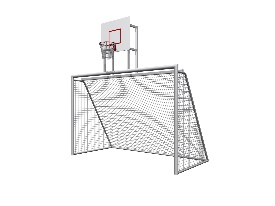 Конструктивно спортивное оборудование должно представлять собой сборно-разборную конструкцию, состоящую из перекладины с рамкой, боковой стойки, стяжки, баскетбольного щита. Металлические детали окрашены полимерной порошковой эмалью методом запекания. Порошковая эмаль имеет высокую стойкость к климатическим условиям и эстетичный внешний вид.Детали из фанеры окрашены краской «НОРДИКА» или эквивалент на основе акрилата и покрыты лаком «ТЕКНОКОАТ» или эквивалент. Покрытие создает сильную износостойкую поверхность. Торцы труб закрыты пластиковыми заглушками.Все крепежные элементы должны быть оцинкованы.Монтаж производится путем бетонирования стоек, грунтозацепов или анкеров.Конструктивно спортивное оборудование должно представлять собой сборно-разборную конструкцию, состоящую из перекладины с рамкой, боковой стойки, стяжки, баскетбольного щита. Металлические детали окрашены полимерной порошковой эмалью методом запекания. Порошковая эмаль имеет высокую стойкость к климатическим условиям и эстетичный внешний вид.Детали из фанеры окрашены краской «НОРДИКА» или эквивалент на основе акрилата и покрыты лаком «ТЕКНОКОАТ» или эквивалент. Покрытие создает сильную износостойкую поверхность. Торцы труб закрыты пластиковыми заглушками.Все крепежные элементы должны быть оцинкованы.Монтаж производится путем бетонирования стоек, грунтозацепов или анкеров.1Ворота с баскетбольным щитомПримерный эскизВнешние размерыВнешние размеры1Ворота с баскетбольным щитомПримерный эскизВысота (надземная) (мм) ±50 мм32481Ворота с баскетбольным щитомПримерный эскизДлина (мм) ±50 мм30761Ворота с баскетбольным щитомПримерный эскизШирина (мм) ±50 мм17701Ворота с баскетбольным щитомПримерный эскизКомплектацияКомплектация1Ворота с баскетбольным щитомПримерный эскизПерекладина с рамкой, шт.11Ворота с баскетбольным щитомПримерный эскизСтойка боковая, шт. (правая и лев.)21Ворота с баскетбольным щитомПримерный эскизСтяжка, шт.11Ворота с баскетбольным щитомПримерный эскизЩит баскетбольный, шт.11Ворота с баскетбольным щитомПримерный эскизСетка, шт.1Перекладина с рамойПерекладина с рамойПерекладина с рамой должна состоять из перекладины, балки, двух соединителей между ними и рамы для крепления баскетбольного щита. Перекладина должна быть изготовлена из металлической трубы длиной не менее 3000 мм диаметром не менее 76 мм с толщиной стенки не менее 2,0 мм. Балка должна быть изготовлена из профильной металлической трубы размерами не менее 60*40*2 мм длиной не менее 2950 мм. К перекладине должен быть приварен пруток с зазором для последующего крепления сетки. Между перекладиной и балкой (посередине конструкции) должна быть закреплена рама для крепления баскетбольного щита, изготовленная из листа толщиной 4 мм. Габаритные размеры рамы не менее 1210*360 ммПерекладина с рамой должна состоять из перекладины, балки, двух соединителей между ними и рамы для крепления баскетбольного щита. Перекладина должна быть изготовлена из металлической трубы длиной не менее 3000 мм диаметром не менее 76 мм с толщиной стенки не менее 2,0 мм. Балка должна быть изготовлена из профильной металлической трубы размерами не менее 60*40*2 мм длиной не менее 2950 мм. К перекладине должен быть приварен пруток с зазором для последующего крепления сетки. Между перекладиной и балкой (посередине конструкции) должна быть закреплена рама для крепления баскетбольного щита, изготовленная из листа толщиной 4 мм. Габаритные размеры рамы не менее 1210*360 ммСтойка боковаяСтойка боковаяСтойки левая и правая должны быть изготовлены в зеркальном отражении и должны состоять каждая из основной стойки, укосины и перемычки. Основная стойка длиной не менее 2510 мм должна быть изготовлена из металлической трубы диаметром не менее 76 мм. К верхнему торцу основной стойки должен быть приварен по всему периметру прилегания верхний торец укосины длиной не менее 2770мм, которая должна быть изготовлена из гнутой металлической трубы размерами не менее 25*2,8 мм, укосина должна быть выполнена в виде буквы «Г», угол сгиба между прямыми участками должен быть не более 115 градусов, не менее 110 градусов. В нижней части конструкции между укосиной и основной стойкой (перпендикулярно основной стойке) на расстоянии не более 540 мм от нижнего торца основной стойки должна быть приварена по всему периметру прилегания перемычка, изготовленная из металлической профильной трубы размерами не менее 40*25*2 мм длиной не менее 1210 мм. Для обеспечения жесткости соединения угол между перемычкой и основной стойкой должен быть усилен приваренной между ними по периметру прилегания треугольной косынкой, изготовленной из металлического листа толщиной не менее 4 мм со стороной равностороннего треугольника не менее 100 мм. К основной стойке и перемычке должен быть приварен пруток с зазором для последующего крепления сетки. К нижнему торцу стойки основной для более жесткой установки при бетонировании ворот должна быть приварена квадратная металлическая пластина размерами не менее 150*150 мм из металлического листа толщиной не менее 2 мм.Стойки левая и правая должны быть изготовлены в зеркальном отражении и должны состоять каждая из основной стойки, укосины и перемычки. Основная стойка длиной не менее 2510 мм должна быть изготовлена из металлической трубы диаметром не менее 76 мм. К верхнему торцу основной стойки должен быть приварен по всему периметру прилегания верхний торец укосины длиной не менее 2770мм, которая должна быть изготовлена из гнутой металлической трубы размерами не менее 25*2,8 мм, укосина должна быть выполнена в виде буквы «Г», угол сгиба между прямыми участками должен быть не более 115 градусов, не менее 110 градусов. В нижней части конструкции между укосиной и основной стойкой (перпендикулярно основной стойке) на расстоянии не более 540 мм от нижнего торца основной стойки должна быть приварена по всему периметру прилегания перемычка, изготовленная из металлической профильной трубы размерами не менее 40*25*2 мм длиной не менее 1210 мм. Для обеспечения жесткости соединения угол между перемычкой и основной стойкой должен быть усилен приваренной между ними по периметру прилегания треугольной косынкой, изготовленной из металлического листа толщиной не менее 4 мм со стороной равностороннего треугольника не менее 100 мм. К основной стойке и перемычке должен быть приварен пруток с зазором для последующего крепления сетки. К нижнему торцу стойки основной для более жесткой установки при бетонировании ворот должна быть приварена квадратная металлическая пластина размерами не менее 150*150 мм из металлического листа толщиной не менее 2 мм.СтяжкаСтяжкаСтяжка должна соединять две стойки, должна быть приварена по всему периметру прилегания между укосинами стоек в местах присоединения к укосинам оснований стоек. Стяжка длиной не менее 2975 мм, должна быть изготовлена из профильной металлической трубы размером не менее 40*25*2,5 мм. К стяжке должен быть приварен пруток с зазором для последующего крепления сетки.Стяжка должна соединять две стойки, должна быть приварена по всему периметру прилегания между укосинами стоек в местах присоединения к укосинам оснований стоек. Стяжка длиной не менее 2975 мм, должна быть изготовлена из профильной металлической трубы размером не менее 40*25*2,5 мм. К стяжке должен быть приварен пруток с зазором для последующего крепления сетки.Щит баскетбольныйЩит баскетбольныйЩит баскетбольный должен быть прикреплен к раме перекладины. Кольцо баскетбольное должно находиться на высоте не менее 2800 мм от уровня площадки. Щит должен быть изготовлен из водостойкой фанеры ФСФ толщиной не менее 18 мм. Размеры щита баскетбольного не менее 850*700 мм.Щит баскетбольный должен быть прикреплен к раме перекладины. Кольцо баскетбольное должно находиться на высоте не менее 2800 мм от уровня площадки. Щит должен быть изготовлен из водостойкой фанеры ФСФ толщиной не менее 18 мм. Размеры щита баскетбольного не менее 850*700 мм.СеткаСеткаСетка капроновая на ширину ворот 3,16 (высоту 2,08 м).  м. Диаметр шнура сетки – 2,2 мм.Сетка капроновая на ширину ворот 3,16 (высоту 2,08 м).  м. Диаметр шнура сетки – 2,2 мм.